Maximilian Mustermann
Musterweg 12
12345 Musterdorf										TT.MM.JJJJBeispielfirma GmbH
Herr Beispiel
Beispielstraße 9
54321 BeispielstadtMeine Bewerbung vom TT.MM.JJJJ / Mein Vorstellungsgespräch am TT.MM.JJJJ
Sehr geehrter Herr Beispiel,ich bedanke mich nochmals für die Eingangsbestätigung / die freundliche Rückmeldung / das freundliche Telefonat / die Einladung zu einem Vorstellungsgespräch am TT.MM.JJJJ.Leider muss ich Ihnen mitteilen, dass ich mich für ein anderes Unternehmen entschieden habe. Aus diesem Grund ziehe ich hiermit meine Bewerbung zurück. Ich bedauere, falls ich Ihnen Umstände bereitet habe. Ich bitte Sie um Verständnis für meine Entscheidung. Für die Zukunft und die Besetzung der Stelle wünsche ich Ihnen viel Erfolg. Ich hoffe, dass Sie einen geeigneten Kandidaten finden.Mit freundlichen GrüßenMaximilian MustermannMaximilian MustermannProbleme bei der Bewerbung? Wir empfehlen: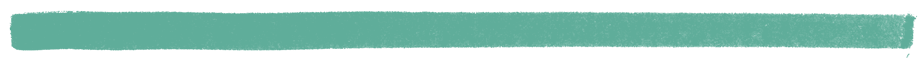 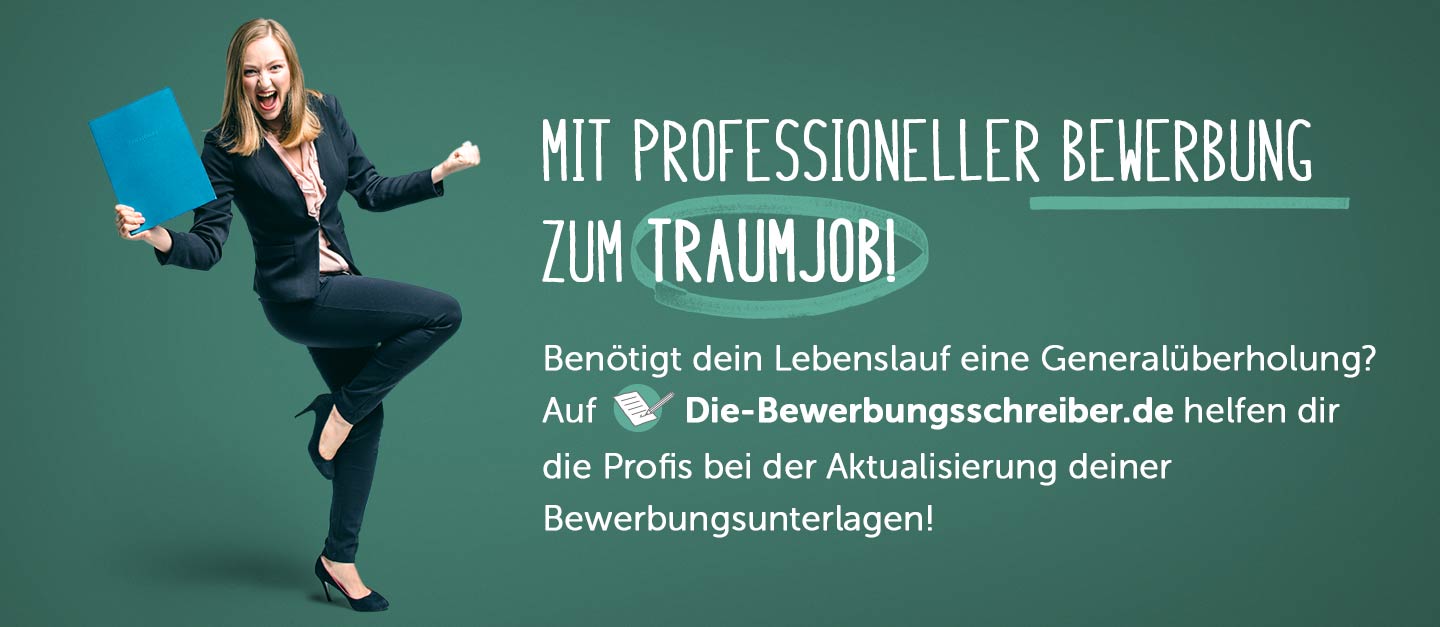 www.die-bewerbungsschreiber.de